A Dozen Great Mathematics Reading Books for Sixth-formers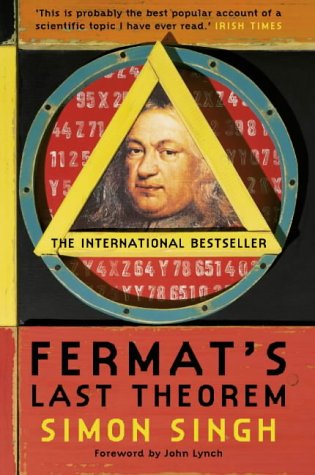 Fermat’s Last Theorem - Simon Singh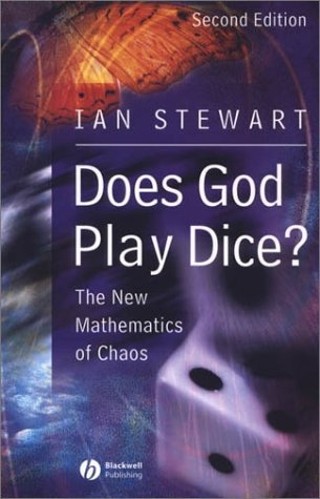 Does God Play Dice - Ian Stewart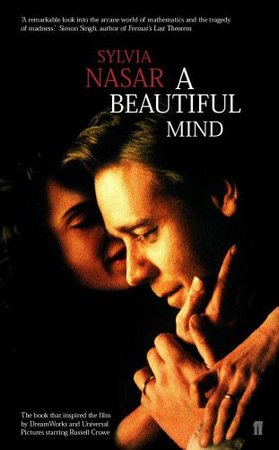 A Beautiful Mind - Sylvia Nasar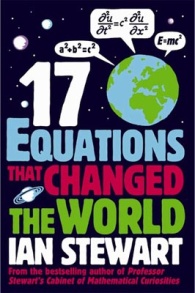 17 Equations that Changed the World – Ian Stewart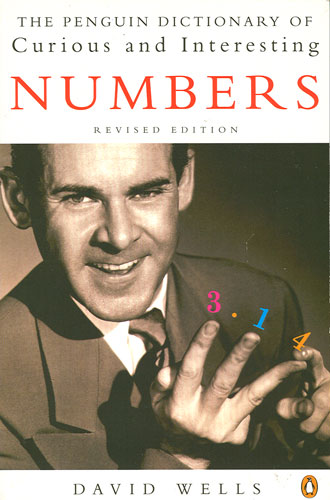 The Penguin Book of Curious and Interesting Numbers - David Wells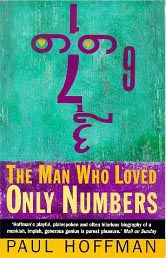 The Man Who Loved Only Numbers – Paul Hoffman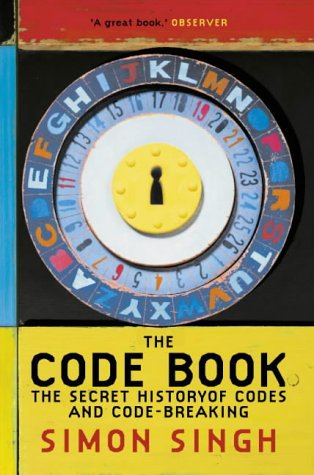 The Code Book - Simon Singh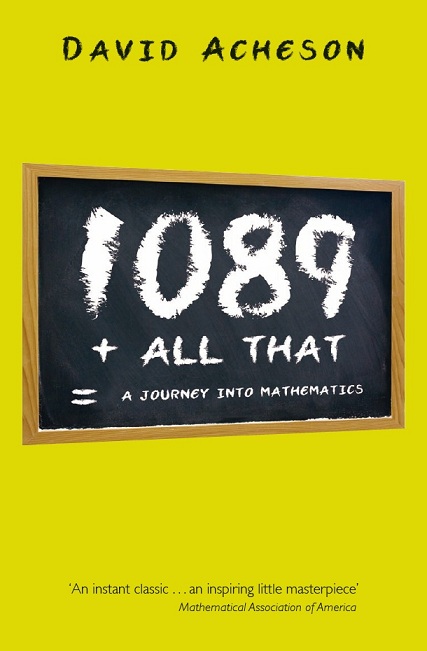 1089 And All That - David Acheson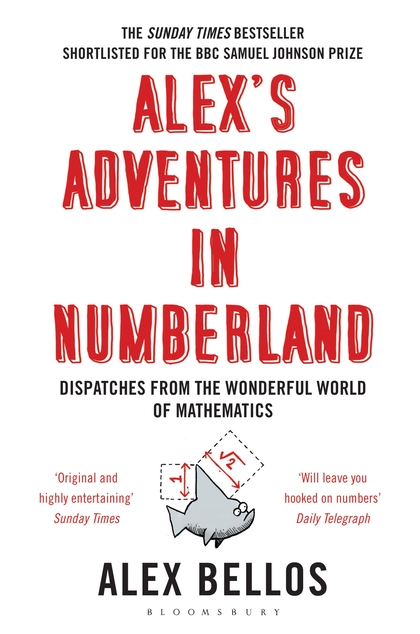 Alex’s Adventures in Numberland – Alex Bellos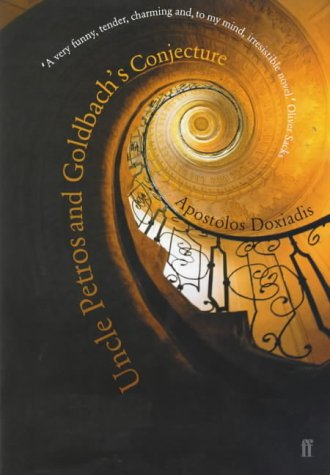 Uncle Petros and Goldbach’s Conjecture - Apostolos Doxiadis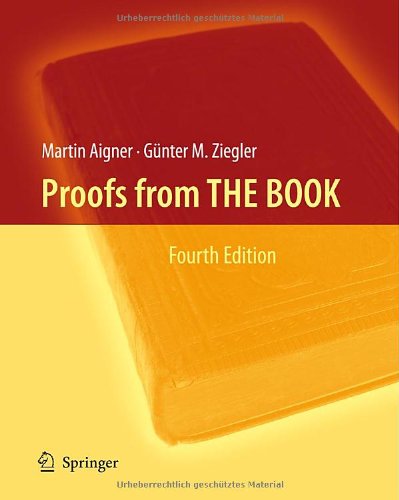 Proofs from THE BOOK – Martin Aigner, Gunter M Ziegler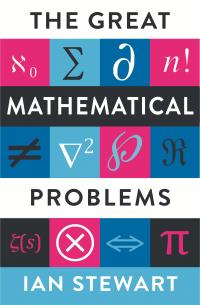 The Great Mathematical Problems – Ian Stewart